О внесении изменений в Указ ПрезидентаПриднестровской Молдавской Республикиот 14 марта 2012 года № 179«Об утверждении образцов специальных государственных регистрационных знаков служебных транспортных средств и порядка их выдачи»В соответствии со статьей 65 Конституции Приднестровской Молдавской Республики, п о с т а н о в л я ю:1. Внести в Указ Президента Приднестровской Молдавской Республики от 14 марта 2012 года № 179 «Об утверждении образцов специальных государственных регистрационных знаков служебных транспортных средств 
и порядка их выдачи» (САЗ 12-12) с изменениями и дополнениями, внесенными указами Президента Приднестровской Молдавской Республики от 1 июля 
2015 года № 253 (САЗ 15-27), от 19 августа 2015 года № 315 (САЗ 15-34), следующие изменения:а) в части третьей пункта 1 Приложения № 3 к Указу слово «лазурно-синий» заменить словом «белый»;б) подпункт г) части четвертой пункта 1 Приложения № 3 к Указу изложить в следующей редакции:«г) три заглавные буквы кириллического алфавита темно-синего цвета размером 80 мм, которые указывают на принадлежность служебного транспортного средства к Министерству внутренних дел Приднестровской Молдавской Республики;»;в) подпункт д) части четвертой пункта 1 Приложения № 3 к Указу изложить в следующей редакции:«д) три арабские цифры темно-синего цвета размером 80 мм каждая, указывающие на порядковый номер транспортного средства.»;г) в части пятой пункта 1 Приложения № 3 к Указу слово «черного» заменить словом «темно-синего»;д) в части третьей пункта 2 Приложения № 3 к Указу слово «лазурно-синий» заменить словом «белый»;е) подпункт г) части четвертой пункта 2 Приложения № 3 к Указу изложить в следующей редакции:«г) три заглавные буквы кириллического алфавита темно-синего цвета размером 60 мм, которые указывают на принадлежность служебного транспортного средства к Министерству внутренних дел Приднестровской Молдавской Республики;»;ж) подпункт д) части четвертой пункта 2 Приложения № 3 к Указу изложить в следующей редакции:«д) две арабские цифры темно-синего цвета размером 60 мм каждая, указывающие на порядковый номер транспортного средства.»;з) в части пятой пункта 2 Приложения № 3 к Указу слово «черного» заменить словом «темно-синего»; и) тип 1 серии «МВД ПМР» и тип 2 серии «МВД ПМР» Приложения № 7 к Указу изложить в редакции согласно Приложению к настоящему Указу.2. Настоящий Указ вступает в силу со дня, следующего за днем официального опубликования.ПРЕЗИДЕНТ                                                                                                В.КРАСНОСЕЛЬСКИЙ   г. Тирасполь  8 июля 2019 г.        № 227ПРИЛОЖЕНИЕк Указу ПрезидентаПриднестровской МолдавскойРеспубликиот 8 июля 2019 года № 227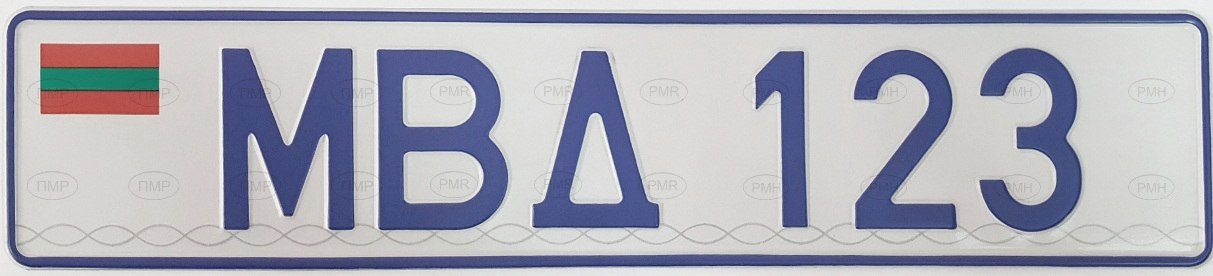 Тип 1Серия «МВД ПМР»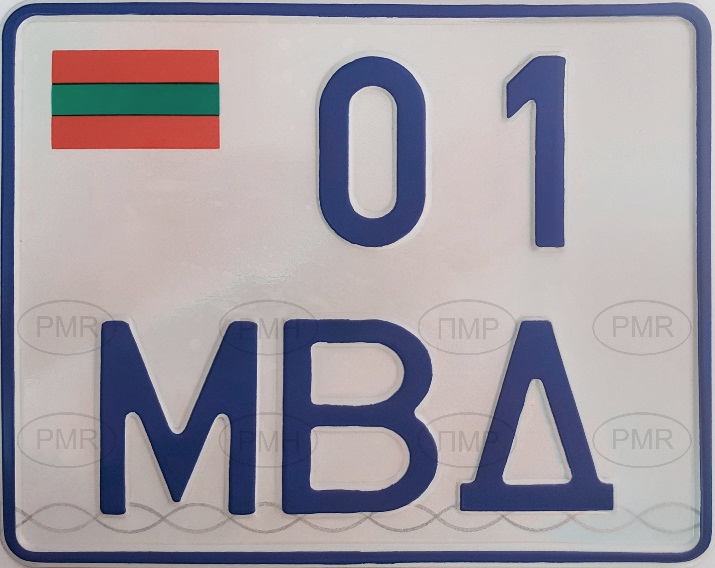 Тип 2Серия «МВД ПМР»